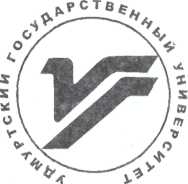 МИНОБРНАУКИ РОССИИФедеральное государственное бюджетное образовательное учреждение высшего образования«Удмуртский государственный университет»(ФГБОУ ВО «УдГУ», УдГУ, ФГБОУ ВО «Удмуртский государственный университет»)Многопрофильный колледж профессионального образования(МКПО ФГБОУ ВО «УдГУ»)Р А С П О Р Я Ж Е Н И ЕО проведении родительского собрания для групп студентов 1 курса В соответствии с планом работы колледжа на 2022-2023 учебный год:                               1.Провести родительское собрание для  групп студентов 1 курса   30.03.2023 г.   согласно графику:2. Кураторам учебных групп  Бровиной Т.А., Матросову Д.В., Устюжанину М.Н., Журавлевой М.А., Шамшуриной О.В., Никоновой Е.С., , Гай М.Д.,  Ипатову П.С., Пантелеевой Е.В., Балаевой М.С., Мерзляковой А.М., Шамшуриной А.А., Ломаевой М.В., Кузьминой А.В., Кропачевой Е.А. обеспечить явку родителей для проведения родительского собрания и присутствовать на родительском собрании согласно графику.          3.Специалисту по УМР Осотовой О.М. обеспечить аудиториями проведение родительского собрания 30.03.2023 г. в вышеперечисленных учебных группах согласно графику.4. Контроль исполнения распоряжения возложить на заместителя директора по внеучебной деятельности и продвижению образовательных услуг  Шамшурину О.В..   Директор  МКПО                                    (подпись)                                  Е.Ф. Тенсина_____22.03.2023______        №______29/20-04_______г. Ижевск№ п/пДатаГруппаСпециальностьФИО куратораАудитория корпус,время1.30.03.2023СПО-09-40.02.02-11СПО-09-40.02.02-12«Правоохранительная деятельность»(на базе 9 кл.)Пантелеева Е.В..Ипатов П.С.108/4 к.18.002.30.03.2023СПО-09-40.02.02-13«Правоохранительная деятельность»(на базе 9 кл.)Балаева М.С.115/4 к.18.003.30.03.2023СПО-09-40.02.01-11«Право и организация социального обеспечения» (на базе 9 кл.)бюджетБровина Т.А.115a/4 к.18.004.30.03.2023СПО-09-40.02.01-12СПО-09-40.02.01-13«Право и организация социального обеспечения» (на базе 9 кл.) платноМатросов Д.В.Устюжанин М.Н.121/6 к.18.005.30.03.2023СПО-09-38.02.01-11СПО-09-38.02.04-11«Экономика и бухгалтерский учет»(на базе 9 кл.)«Коммерция»(на базе 9 кл.)Журавлева М.А.Кузьмина А.В.243/4 к.18.006.30.03.2023СПО-09-21.02.01-11СПО-09-21.02.01-12бюджет«Разработка и эксплуатация нефтяных и газовыхместорождений»(на базе 9 кл.)Шамшурина О.В.Никонова Е.С.118/4 к.18.007.30.03.2023СПО-09-21.02.01-13платно«Разработка и эксплуатация нефтяных и газовыхместорождений»(на базе 9 кл.)Шамшурина А.А.111/4 к.18.008.30.03.2023СПО-09-09.02.06-11Сетевое и системное администрирование(на базе 9 кл.)Ломаева М.В.116/4 к.9.30.03.2023СПО-09-43.02.10-11«Туризм»(на базе 9 кл.)Гай М.Д.601/6 к.18.0010.30.03.2023СПО-09-42.02.01-11«Реклама»(на базе 9 кл.)Кропачева Е.А.601/6 к.18.0011.30.03.2023СПО-09-54.02.01-11«Дизайн»(на базе 9 кл.)Мерзлякова А.М.601/6 к.18.00